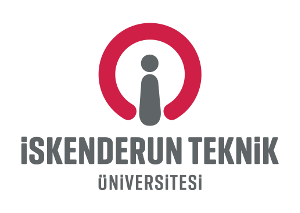 T.C.İSKENDERUN TEKNİK ÜNİVERSİTESİ İDARİ VE MALİ İŞLER DAİRESİ BAŞKANLIĞISAYFA 1/1         Birimimizde kullanılmak üzere, aşağıda miktarı ve özelliği belirtilen malzemelerin temin edilmesi hususunda gereğini arz / rica ederim.MALZEME TALEP FORMU	       Talep Eden                                                                                       Talep Eden Birim Yetkilisi                   (İmza / Kaşe)                                                                                                 (İmza / Kaşe)UYGUNDUR(Uygun Görülen Miktarda Karşılanması)…./…. /2021                                                                                     (İmza /Kaşe)              Form hazırlanarak üst yazı ile İdari ve Mali İşler daire Başkanlığına gönderilir.  